1Città di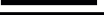 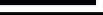 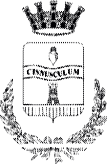 CERNUSCO 	     SUL NAVIGLIO      	P r o v i n c i a d i	M i l a n oPalazzo Comunale Via Tizzoni, 2Telefono 02.92.781 Fax 02.92.78.235C.A.P. 20063 Codice Fiscale e Partita Iva 01217430154ACCESSO CIVICOTra le novità introdotte dal d.lgs. n. 33/2013 una delle principali riguarda l’istituto dell’accesso civico (art. 5).L’articolo 5, comma 1, del decreto prevede che nei casi in cui sia stata omessa la pubblicazione di documenti, informazioni o dati chiunque può richiedere i medesimi.La richiesta di accesso civico non è sottoposta ad alcuna limitazione quanto alla legittimazione soggettiva del richiedente non deve essere motivata, è gratuita e va presentata al responsabile della trasparenza dell'amministrazione obbligata alla pubblicazione di cui sopra, che si pronuncia sulla stessa.L'amministrazione, entro trenta giorni, procede alla pubblicazione nel sito del documento, dell'informazione o del dato richiesto e lo trasmette contestualmente al richiedente, ovvero comunica al medesimo l'avvenuta pubblicazione, indicando il collegamento ipertestuale a quanto richiesto. Se il documento, l'informazione o il dato richiesti risultano già pubblicati nel rispetto della normativa vigente, l'amministrazione indica al richiedente il relativo collegamento ipertestuale.Nei casi di ritardo o mancata risposta il richiedente può ricorrere al titolare del potere sostitutivo di cui all'articolo 2, comma 9-bis della legge 7 agosto 1990, n. 241, e successive modificazioni, che, verificata la sussistenza dell'obbligo di pubblicazione, entro un termine pari alla metà di quello originariamente previsto, provvede alla pubblicazione nel sito del documento, dell'informazione o del dato richiesto e lo trasmette contestualmente al richiedente, ovvero comunica al medesimo l'avvenuta pubblicazione, indicando il collegamento ipertestuale a quanto richiesto. Se il documento, l'informazione o il dato richiesti risultano già pubblicati nel rispetto della normativa vigente, l'amministrazione indica al richiedente il relativo collegamento ipertestuale.Le richieste di accesso civico dovranno essere indirizzate al Responsabile e al Segretario generale e inoltrate, alternativamente:all'indirizzo	di	posta	elettronica	certificata	del	Comune	di	Cernusco	sul	Naviglio (comune.cernuscosulnaviglio@pec.regione.lombardia.it)all'indirizzo di posta elettronica del Responsabile e del Segretario generale;per posta o consegnate a mano all'ufficio protocollo del Comune1Nome del Responsabile a cui deve essere presentata la richiesta di accesso civicon°	di	telefono	del Responsabilecasella di posta istituzionale del ResponsabileDirigente Affari Istituzionali0292781segreteria@comune.cernuscosulnaviglio.mi.itResponsabile del potere sostitutivo ai sensi dell'articolo 2, comma 9-bis, della legge 142/1990n°	ditelefono	del Responsabile delpotere sostitutivocasella di posta istituzionale del Responsabile del potere sostitutivoSegretario Generale02 927821802 927821902 9278319segretario.generale@comune.cernuscosulnaviglio.mi.it